Board Meeting Minutes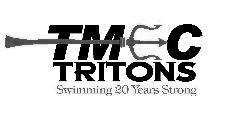 CRC  - Temecula, CAJanuary 19, 2015RETURNING Board Members: Call to Order at 1900 hours. A quorum was established per club rules. Motion by CINNAMO, SECONDED by DAY to OPEN the meeting.ELECTION OF NEW BOARD MEMBERS:Election Recommendations and VotingThe currently elected members to the Board of Directors (in alphabetical order) present at the meeting were:Lacey AarsvoldChris AntonelliCharles CinnamoSteven DayTera SchneiderBrian WilsonThe following were not present at the meeting:Marcel GeegbaeA brief review of the corporation’s officer positions was conducted for the benefit of those not familiar with the duties and responsibilities prior to nominating and electing those positions. Much discussion and deliberation took place over concerns about shortcomings in the past structure and development of the coaching staff into managers through mentorship. This included a desire to nominate a coach to the Vice-President position. By making this change, the hope is that it would help develop coaches to learn to run the day-to-day business, formalize administrative task assignments between the Board and coaches, and take the goals and objectives set forth by the Board and turn them into operational action. It would also help to establish some continuity and institutional knowledge carryover, as transitions occur annually during the election of the Board and that knowledge can be lost. Consequently, this blurs the line between the “wet” and “dry” side decisions, essentially eliminating the need for the Coach’s Liaison position. Those responsibilities would subsequently be shifted to the coach assigned to the “Wet Side” Vice-President. After further discussion, the group tentatively agreed to modify the existing officer structure to include a second vice-president position to accommodate bringing a coach into the fold.The following positions and assignments were nominated and voted on:A motion was made by Cinnamo, seconded by Aarsvold to approve the officer positions as listed above. Motion passed unanimously (9 Yeas, 0 Nays).December 2014 Meeting Minute ApprovalMotion made by Day, seconded by Schneider for the prior Board members to approve the December 2014 meeting minutes. Motion passed unanimously (3 Yeas, 0 Nays). Minutes approved and pending publication on team website.FORMAL BOARD REPORTS:President's Report:N/AVICE PRESIDENT’S REPORT:N/ATreasurer's Report:FinancialsSteve Day reviewed the December 2014 and year-to-date (January through December 2014) financial statements.See the club financial statements for specifics.Secretary's Report:N/AAt-Large Board Member's Report:N/ACoaches' ReportJenn BeechN/ANathan WilcoxN/AOpen Discussion:Wilson left at 2031 hours and did not vote on the following items:February Board Meeting AdjustmentThe February 2015 meeting adjusted due to President’s Day and the Super J.O. meet. It will now be held on Monday, February 23rd, 2015 at 1900 hours. Motion made by Day, seconded by Cinnamo for meeting change. Motion passed unanimously (8 Yeas, 0 Nays). Murrieta Mesa UseThe coaching staff is looking to utilize Murrieta Mesa as a site for regularly scheduled practices. While this incurs some cost, with the anticipated construction at Chaparral and summer fast approaching, the cost may be mitigated by its need. Motion made by Day, seconded by Cinnamo to use Murrieta Mesa for four to six months, with a cost review to be conducted to determine if continued use is warranted and cost efficient. Motion passed unanimously (8 Yeas, 0 Nays). Murrieta Mesa Certification for MeetsThe Board is looking at shifting the hosted meet in May to Murrieta Mesa due to the loss of the pool at Chaparral because of previously scheduled construction. Motion made by Day, seconded by Cinnamo to both get the Murrieta Mesa pool certified and gear meet preparations with that as the intention. Motion passed unanimously (8 Yeas, 0 Nays). Motion by CINNAMO, Seconded by AARSVOLD to ADjourn the meeting. Motion passed unanimously (8 Yeas, 0 Nays). Meeting adjourned at 2035 hours. Respectfully Submitted:Chuck Cinnamo, SecretaryPresident: N/AVice-President: N/ASecretary: (Present)Chuck CinnamoTreasurer: (Present)Steve DayAt-Large Board Members: Tera Schneider (Present)Coaches Representatives: Nathan Wilcox (Present)Jenn Beech (Present)President: Steve DayTreasurer:Jenn BeechVice-President (Dry Side):Brian WilsonAt-Large Board Members: Tera SchneiderLacey AarsvoldChris AntonelliTera SchneiderMarcel GeegbaeVice-President (Wet Side):Nathan WilcoxAt-Large Board Members: Tera SchneiderLacey AarsvoldChris AntonelliTera SchneiderMarcel GeegbaeSecretary:Chuck Cinnamo At-Large Board Members: Tera SchneiderLacey AarsvoldChris AntonelliTera SchneiderMarcel Geegbae